Управление  образования Восточно-Казахстанского областного акиматаВОСТОЧНО–КАЗАХСТАНСКИЙ ГУМАНИТАРНЫЙ  КОЛЛЕДЖ ИМЕНИ АБАЯПРАВИЛА ВНУТРЕННЕГО РАСПОРЯДКАИздание первое№ копии _________г. Усть–КаменогорскУправление образования Восточно-Казахстанского  областного акиматаВОСТОЧНО–КАЗАХСТАНСКИЙ ГУМАНИТАРНЫЙ КОЛЛЕДЖ ИМЕНИ АБАЯУТВЕРЖДАЮДиректор ____________Ф.С. Курманов«___»____________2021 г.СИСТЕМА  МЕНЕДЖМЕНТА  КАЧЕСТВА РАЗРАБОТАЛ:                                                                Ж.С. ДжуманазароваСОГЛАСОВАНО:Заместитель директора по		                                   Ж. А. Слямбековаучебной работе	Зав. отдела кадров       	                                                  А. Б. РаисоваIСодержание	II1 ОБЩИЕ ПОЛОЖЕНИЯ1.1 Настоящие Правила разработаны в соответствии с Конституцией РК, Законом Республики Казахстан «Об образовании», Уставом колледжа, которые определяют внутренний распорядок в КГКП «Восточно–Казахстанский гуманитарный колледж имени Абая», основные права и обязанности студента Колледжа, а также регулируют другие вопросы, связанные с деятельностью студента в Колледже. 1.2 Настоящие Правила являются обязательными для исполнения всеми студентами колледжа.        1.3 В колледже установлена пропускная система. Допуск студентов в учебное здание только по студенческим билетам или бейджикам.        1.4 Учебный год начинается с 1 сентября.        1.5 Занятия проводятся в 2 смены. Начало занятий:        - 1 смены - в 8.00;        - 2 смены – в 14.00 часов.        1.6 Перед началом занятий дается предупреждающий звонок для студентов за 5 минут до начала урока. 1.7 Дежурные студенты являются на занятия за 10 минут до их начала, с целью подготовки аудиторий и организации работы группы.        1.8 В период пребывания в колледже за личные вещи ответственность несет персонально каждый студент.        1.9 При утере студенческого билета и зачетной книжки студент восстанавливает их за свой счет.        1.10 В случае порчи имущества колледжа виновный восстанавливает его в натуральном виде или оплачивает его рыночную стоимость. Если виновное лицо не установлено, ответственность несет дежурный руководитель группы и заведующий кабинетом.        1.11 В случае утери номерка из гардероба студент восстанавливает его рыночную стоимость.        1.12 За факты вымогательства, правонарушения, драк, учиненные в учебном корпусе и на территории колледжа или в общежитии, а также вне территории студенты исключаются из числа обучающихся колледжа.        1.13 Все студенты колледжа обязаны выполнять требования дежурного преподавателя, студентов дежурной группы2.  ОСНОВНЫЕ ПРАВА СТУДЕНТАСтуденты имеют право:2.1 получать образование в соответствии с государственными общеобразовательными стандартами образования;2.2 избирать и быть избранными в органы самоуправления, участвовать в решении важных вопросов деятельности колледжа, вступать в члены первичной профсоюзной организации и быть избранными в выборные профсоюзные органы, делегатами на профсоюзные конференции, съезды;2.3  бесплатно пользоваться в учебных целях помещениями и оборудованием учебных кабинетов, лабораторий, аудиторий, библиотеки и других подразделений колледжа;2.4 выбирать специализацию обучения в пределах учебного плана;2.5  посещать дополнительные занятия и факультативы;2.6  принимать участие в научно-исследовательской, экспериментальной, творческой деятельности колледжа;2.7 во внеурочное время посещать занятия спортивных секций и кружков;2.8 участвовать в работе клубов, творческих коллективов колледжа;2.9 обжаловать приказы и распоряжения администрации колледжа в установленном законодательством порядке;2.10 проживать в общежитии колледжа при условии соблюдения правил проживания в общежитии. Студенты-сироты обеспечиваются общежитием на льготных условиях;2.11 студенты также имеют и все другие права, определенные законодательством.3. ОСНОВНЫЕ ОБЯЗАННОСТИ СТУДЕНТАСтуденты колледжа обязаны:        3.1 глубоко овладеть теоретическими знаниями и практическими навыками по специальности;        3.2 выполнять в установленные сроки все виды заданий, предусмотренные учебными планами и программами;        3.3 регулярно посещать и не опаздывать на занятия, приходить на занятия за 10-15 минут до начала уроков;        3.4 в соответствии с договором на подготовку специалиста с полным возмещением затрат, своевременно оплачивать обучение;3.5 не использовать мобильные телефоны и другие цифровые и технические устройства во время учебных занятий;3.6 беречь имущество колледжа, аккуратно относится к своему и чужому имуществу;3.7 пропущенные занятия (за исключением дежурства в колледже и общежитии, вызова в военкомат) отрабатывать в обязательном порядке в течение десяти дней с момента выхода на занятия. Опоздание равносильно пропуску и отрабатывается также обязательно. В случае не отработки пропущенного занятия учащемуся выставляется неудовлетворительная оценка по предмету;        3.8 при наличии неудовлетворительных оценок по аттестации ликвидировать академическую неуспеваемость. При получении более трех неудовлетворительных оценок по  промежуточной аттестации учащиеся исключаются из колледжа;        3.9 при неявке на занятие по болезни или другой уважительной причине в течение дня поставить об этом в известность куратора группы или заведующего отделением. В случае болезни, студент  предоставляет справку амбулаторного врача или лечебного учреждения установленной формы;        3.10 приходить в колледж в соответствующей одежде делового стиля: однотонные рубашки, блузки, кофты (предпочтительно белого цвета), темные брюки, юбки, туфли.  Девушки не должны ходить с распущенными волосами, волосы должны быть причесаны и уложены в косу или хвост. У каждого учащегося должен быть бейджик с фотографией, где указаны ФИО и группа;3.11 соблюдать Устав и Правила внутреннего распорядка колледжа правила проживания в общежитии.   Учащимся в колледже запрещено:3.12  передавать студенческий билет другому лицу;3.13  курить в помещениях колледжа, на территории, прилегающей к зданиям учебных корпусов;3.14  распивать спиртные напитки, принимать наркотические и токсические средства, а также распространять их;3.15   употреблять жевательную резинку во время учебных занятий;3.16   самовольно брать и выносить из аудиторий учебные журналы;3.17   находиться на этажах колледжа и заходить в кабинеты и лаборатории в верхней одежде и головных уборах;3.18   выражаться нецензурной бранью;3.19  использовать сотовые телефоны во время занятий; 3.20 без разрешения брать и использовать чужое имущество;3.21 портить имущество колледжа, сотрудников и других студентов;3.22 использовать оружие, взрывчатые, огнеопасные предметы и вещества, наркотики и другие одурманивающие вещества, газовые баллоны, колющие и режущие предметы;3.23  носить одежду и аксессуары, демонстрирующие национальную принадлежность и принадлежность к религиозным конфессиям, молодёжным субкультурам, движениям или неформальным объединениям, спортивную одежду (кроме специальных занятий), носить головные уборы в помещении (платки, кепки, тюбетейки и т.п.);3.24 носить одежду бельевого стиля, прозрачные платья, юбки, брюки и блузки, декольтированные платья и блузки, вечерние туалеты, блузки, открывающие часть живота или спины, обувь на высокой шпильке, одежду пляжного стиля (пляжные сандалии, шорты, футболки), массивные серьги, браслеты, броши, кулоны, кольца, цепи, пирсинг, аксессуары с символикой асоциальных неформальных молодёжных объединений, а также пропагандирующие психоактивные вещества и противоправное поведение, делать татуировки в видных местах;3.25 пропагандировать программные, уставные требования и установки политических партий, иных общественно-политических организаций в учебном корпусе колледжа, на его территории и в общежитии; 3.26 принимать участие в несанкционированных государственными и административными органами, администрацией колледжа, мероприятиях (митинги, шествия, пикетирование и т.д.).        4. ОТВЕТСТВЕННОСТЬ ЗА НАРУШЕНИЕУЧЕБНОЙ ДИСЦИПЛИНЫ4.1 За нарушение учебной и трудовой дисциплины, Устава колледжа, настоящих Правил к студентам могут быть применены следующие дисциплинарные взыскания:— предупреждение (делается в устной форме преподавателем, классным руководителем, администрацией)— замечание (объявляется в письменной форме)— выговор— строгий выговор с предупреждением об отчислении из учебного заведения в случае повторного грубого нарушения Устава колледжа4.2 Студенты могут получить дисциплинарное взыскание в случаях:а) однократного или систематического неисполнения обязательств, предусмотренных настоящими Правилами внутреннего распорядка:б) использования учебного помещения не по назначению;в) разрушения или повреждения учебного помещения;г) хранения, распространения наркотических средств;д) в иных случаях, предусмотренных законодательством Республики Казахстан;4.3 При наличии пропусков учебных занятий без уважительных причин студенту:за 18 часов – объявляется предупреждение;за 36 часа – объявляется выговор;за 72 часов – исключается из колледжа.4.4 Применение дисциплинарных взысканий оформляется приказом директора Колледжа.4.5 Взыскание студенту за нарушения Устава Колледжа, настоящих правил, предварительно согласовывается с профкомом студентов колледжа. Отчисление за академическую неуспеваемость и нарушение учебной дисциплины с профкомом студентов не согласовывается.4.6 Дисциплинарное взыскание, в том числе отчисление, может быть применено к студенту Колледжа после получения от него объяснения в письменной форме. Отказ обучающегося дать объяснение в письменной форме не препятствует применению к нему меры дисциплинарного взыскания. За каждый дисциплинарный проступок может быть применена только одна мера дисциплинарного взыскания. Сведения о применении меры дисциплинарного взыскания заносятся в личное дело обучающегося.4.7 При применении дисциплинарного взыскания учитывается тяжесть совершенного проступка, обстоятельства, при которых он совершен, предшествующая учеба и поведение студента.4.8 Не допускается отчисление студентов во время их болезни (подтверждённой документально), академического отпуска.4.9 На основании Закона «Об образовании РК», Устава Колледжа студент может быть отчислен из Колледжа:— по собственному желанию, в том числе по болезни или в связи с переводом в другое учебное заведение;— за академическую неуспеваемость (при получении трех и более неудовлетворительных оценок за сессию, при неликвидации академической задолженности в установленные сроки);— за нарушение условий договора, если обучение производится на основе полного возмещения затрат;— за грубое или неоднократное нарушение обязанностей, предусмотренных Уставом Колледжа, настоящими Правилами, при этом неоднократным считается нарушение указанных выше правил, если к студенту ранее в течение одного года применялись меры дисциплинарного взыскания или воздействия;— за совершение преступления, установленного вступившим в законную силу приговором суда, а также за совершение иных противоправных действий, порочащих звание студента Колледжа;— за употребление наркотических веществ, не вызванное медицинской необходимостью;— если студент не приступил к учебным занятиям в текущем учебном году или семестре учебного года без уважительных причин в течение календарного месяца с момента начала занятий.5 ПООЩРЕНИЯ ЗА УСПЕХИ В УЧЕБЕ5.1 За высокую успеваемость и активное участие в общественной работе для студентов устанавливаются различные виды морального и материального вознаграждения:— объявление благодарности;— награждение Почетной грамотой;— награждение ценным подарком.Поощрения объявляются в приказе по колледжу,  доводятся до сведения коллектива.ЛИСТ ОЗНАКОМЛЕНИЯЛИСТ РЕГИСТРАЦИИ ИЗМЕНЕНИЙ И ДОПОЛНЕНИЙЛИСТ УЧЕТА  ПЕРИОДИЧНОСТИ  ПРОВЕРОК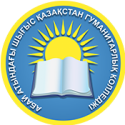 Коммунальное государственное казенное   предприятие«Восточно-Казахстанский гуманитарный колледж  имени Абая» Управления образования Восточно-Казахстанского областного акиматаСистема менеджмента качестваПравила внутреннего распорядкаИздание 1Коммунальное государственное казенное   предприятие«Восточно-Казахстанский гуманитарный колледж  имени Абая» Управления образования Восточно-Казахстанского областного акиматаСистема менеджмента качества Правила внутреннего распорядкаИздание 1ПОЛОЖЕНИЕИздание первоеПСП ВКГК   06  Всего листов: 8Правила внутреннего распорядкаДата введения:«____» ______________ 2021 г.Дата второй проверки 2024 г.Периодичность проверки 3 годаКоммунальное государственное казенное предприятие«Восточно-Казахстанский гуманитарный колледж  имени Абая» Управления образования Восточно-Казахстанского областного акиматаСистема менеджмента качестваПравила внутреннего распорядкаИздание 11Общие положения123Основные права студентаОсновные обязанности студента1145Ответственность за нарушение учебной дисциплины Поощрения  за успехи в учебе2Коммунальное государственное казенное предприятие«Восточно-Казахстанский гуманитарный колледж  имени Абая» Управления образования Восточно-Казахстанского областного акиматаСистема менеджмента качестваПравила внутреннего распорядкаИздание 1Стр. 1Коммунальное государственное казенное предприятие«Восточно-Казахстанский гуманитарный колледж  имени Абая» Управления образования Восточно-Казахстанского областного акиматаСистема менеджмента качестваПравила внутреннего распорядкаИздание 1Стр. 2Коммунальное государственное казенное предприятие«Восточно-Казахстанский гуманитарный колледж  имени Абая» Управления образования Восточно-Казахстанского областного акиматаСистема менеджмента качестваПравила внутреннего распорядкаИздание 1Стр. 3Коммунальное государственное казенное предприятие«Восточно-Казахстанский гуманитарный колледж  имени Абая» Управления образования Восточно-Казахстанского областного акиматаСистема менеджмента качестваПравила внутреннего распорядкаИздание 1Стр. 4Коммунальное государственное казенное предприятие«Восточно-Казахстанский гуманитарный колледж  имени Абая» Управления образования Восточно-Казахстанского областного акиматаСистема менеджмента качестваПравила внутреннего распорядкаИздание 1Стр. 5Коммунальное государственное казенное предприятие«Восточно-Казахстанский гуманитарный колледж  имени Абая» Управления образования Восточно-Казахстанского областного акиматаСистема менеджмента качестваПравила внутреннего распорядкаИздание 1Стр. 6№ п/пФИОДолжностьДатаПодписьКоммунальное государственное казенное предприятие«Восточно-Казахстанский гуманитарный колледж  имени Абая» Управления образования Восточно-Казахстанского областного акиматаСистема менеджмента качестваПравила внутреннего распорядкаИздание 1Стр. 7Номер измененияНомер и датараспорядительно документа о внесении измененийДатавнесения измененияФИОлица, внесшего изменениеПодписьНомер проверкиНомер и дата распорядительного документа о проведенной проверкеДатаПроведения проверкиФИО лица, проводившего проверкуПодписьКоммунальное государственное казенное предприятие«Восточно-Казахстанский гуманитарный колледж  имени Абая» Управления образования Восточно-Казахстанского областного акиматаСистема менеджмента качестваПравила внутреннего распорядкаИздание 1Стр. 8